UNITED STATES MARINE CORPS 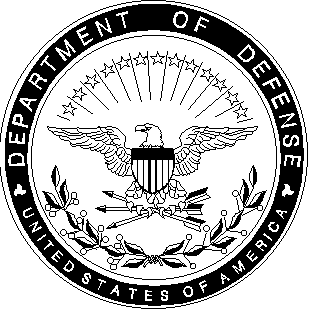 LETTER HEAD        IN REPLY REFER TO:											  5210											  SPNRFrom:   To:    Subj:  ASSIGNMENT AS COMMAND DESIGNATED RECORDS MANAGERRef:   (a) MCO 5210.11E        (b) NAVMC DIR 5210.11E       (c) SECNAV-M 5210.11.  Per reference (a), you are appointed the Command Designated Records Manager for (Insert Unit or Command Designation).2.  As the Command Designated Records Manager, you shall familiarize yourself with references (a) through (c) and perform the duties as outlined therein. 3.  This authority remains in effect until cancelled.                                    A. B. MARINE                                   By direction-------------------------------------------------------------------FIRST ENDORSEMENTFrom:  To:    Subj:  ASSIGNMENT AS COMMAND DESIGNATED RECORDS MANAGER1.  I have read and familiarized myself with the contents of the references.  I have assumed all duties as the Records Management Manager for this Command.                                   S. F. SEMPER Copy to:CMC (ARDB)COMMARCORBASESLANT (G-1)CG, MCIEAST (G-1)